Willkommensbrief/-email Guten Tag Frau X / Herr YWir freuen uns sehr über Ihre Anmeldung und heissen Sie als Mitglied herzlich Willkommen beim NVV XY! Mit Ihrer Mitgliedschaft unterstützen Sie die lokale Naturschutzarbeit unseres Vereins und gleichzeitig werden Sie Mitglied bei BirdLife Zürich und BirdLife Schweiz. Unsere Dachorganisationen widmen sich der Lobbyarbeit auf kantonaler und nationaler Ebene. Ein Teil des Jahresbeitrags geht daher an diese Organisationen.Von uns erhalten Sie ca. x jährlich unser Mitteilungsblatt mit Informationen zu allen Anlässen und interessanten Themen.Sie haben ausserdem die Möglichkeit auf unserer Homepage kostenlos unseren Newsletter zu abonnieren oder sich unverbindlich auf unserer HelferInnen-Liste einzutragen.Von BirdLife Schweiz erhalten Sie zweimal pro Jahr Post mit einem Mitgliederausweis, Informationsmaterial und einem Einzahlungsschein für Spenden.BirdLife Zürich informiert Sie 1 – 2 Mal pro Jahr über seine Aktivitäten. Das Informationsmaterial ist für Sie gratis, auch wenn ein Einzahlungsschein beiliegt.BirdLife Zürich bietet das grösste Naturkurse-Angebot im Kanton Zürich, Infos unter www.naturkurse.chDen Einzahlungsschein für Ihre Mitgliedschaft erhalten Sie mit unserem nächsten Versand des Mitteilungsblattes.Wir hoffen, Sie an einem unserer Anlässe näher kennen lernen zu können.Mit freundlichen GrüssenNatur- und Vogelschutzverein 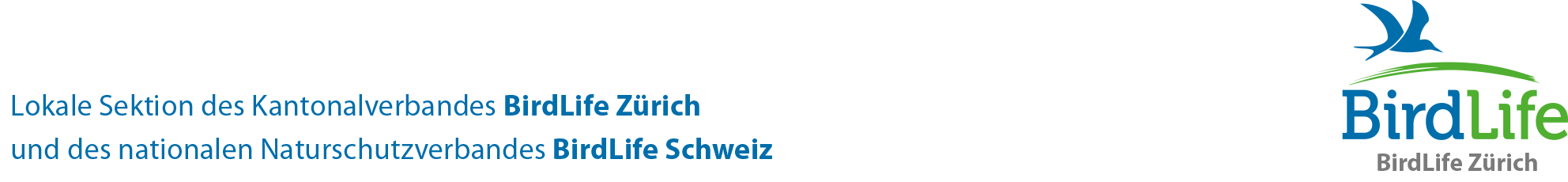 